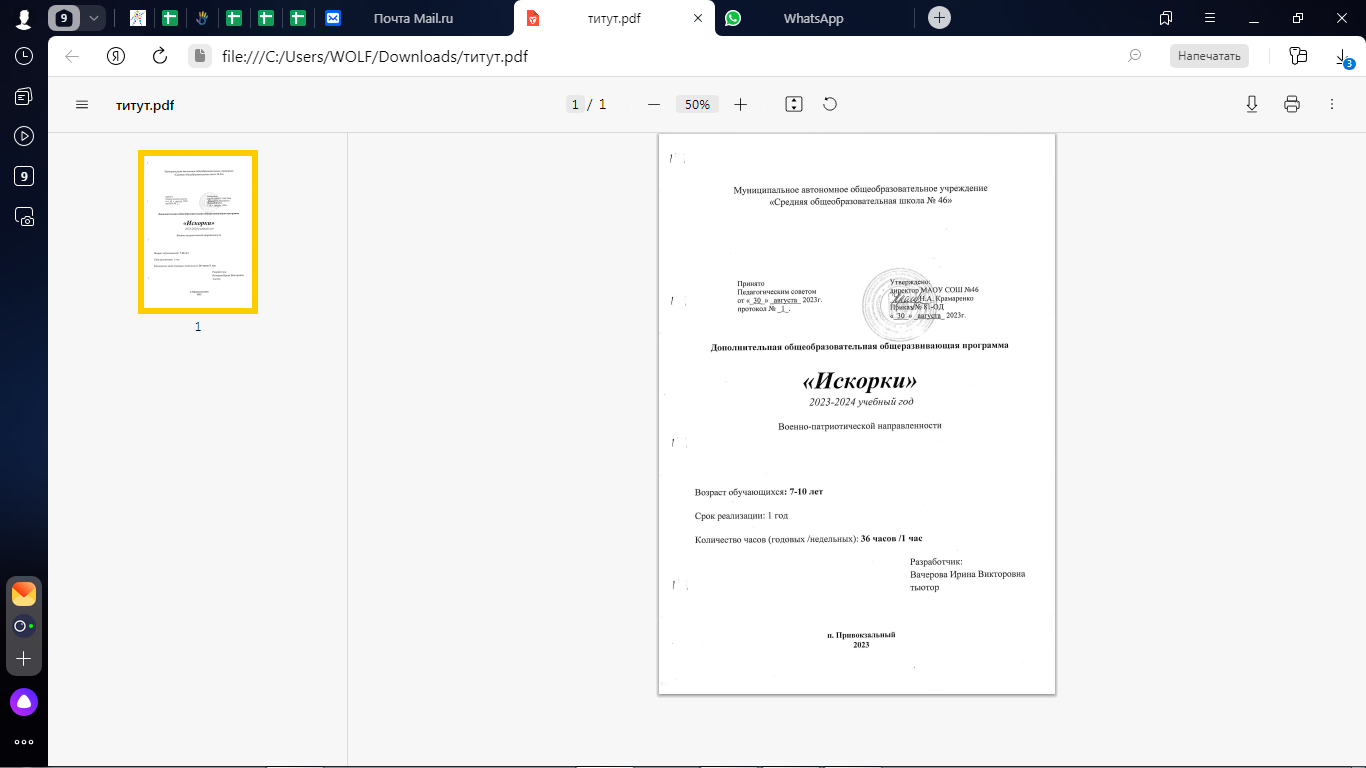 Пояснительная запискаДополнительная общеобразовательная общеразвивающая военно-патриотическая программа «Искорки» (далее – Программа) составлена в соответствии с:Федеральным законом от 29 декабря 2013 года № 273-ФЗ «Об образовании в Российской Федерации»; Федеральным законом от 04 декабря 2007 N 329-ФЗ «О физической культуре и спорте в Российской Федерации»; Концепцией развития дополнительного образования детей, утвержденной распоряжением Правительства Российской Федерации от 04 сентября 2014 г. № 1726-р;приказом Министерства спорта Российской Федерации от 27 декабря 2013 г. № 1125 «Об утверждении особенностей организации и осуществления образовательной, тренировочной и методической деятельности в области физической культуры и спорта»; приказом Министерства просвещения Российской Федерации от 09.11.2018 № 196 «Об утверждении порядка организации и осуществления образовательной деятельности по дополнительным общеобразовательным программам»;Постановлением Главного государственного санитарного врача Российской Федерации "Об утверждении СанПиН 2.4.4.3172-14 "Санитарно-эпидемиологические требования к устройству, содержанию и организации режима работы образовательных организаций дополнительного образования детей" от 4 июля 2014 года N 41.Письмом Минобрнауки России от 18.11.2015 г. № 09-3242 «О направлении информации» (вместе с «Методическими рекомендациями по проектированию дополнительных общеразвивающих программ (включая разноуровневые программы)».Важнейшим компонентом военно–патриотического воспитания является духовно-нравственное воспитание – осознание личностью высших ценностей, идеалов и ориентиров, социально значимых процессов и явлений реальной жизни. Оно включает развитие высокой культуры, и образованности, осознание идеи, во имя которой проявляется готовность к достойному служению Отчизне, формирования высоконравственных этических норм поведения, ответственности и коллективизма.Основной целью патриотического воспитания является формирование социальных и личностных качеств человека и наиболее полной их реализации на благо общества, для воспитания гражданина, патриота своей Родины. В связи с этим возникает потребность в разработке образовательной Программы дополнительного образования обучающихся военно-патриотической направленности.    Новизна программыВ условиях становления гражданского общества и правового государства в нашей стране воспитание патриотизма становится важнейшим направлением, интегрирующим не только социальный, но и духовно-нравственный, идеологический, культурно-исторический, военно-патриотический и другие аспекты формирования личности ребенка. Детский возраст является наиболее оптимальным для системы военно-патриотического воспитания, так как это период самоутверждения, активного развития социальных интересов и жизненных идеалов. Дополнительная общеобразовательная общеразвивающая программа «Искорки» способствует формированию личности, сочетающей в себе нравственную культуру, уважение к историческим и духовным ценностям своего народа, любовь к Родине.   Направленность Дополнительная общеобразовательная общеразвивающая военно-патриотическая программа «Искорки» направлена на систематизацию, обобщение знаний и активизацию деятельности по воспитанию достойных защитников Отечества.Программа ориентирована на:активное и созидательное участие в будущем в общественной и государственной жизни; ценностные ориентиры, основанные на идеях патриотизма, любви и уважения к Отечеству, на отношении к человеку, его правам и свободам, как высшей ценности;убежденность в важности для общества верности конституционному и воинскому долгу в условиях мирного и военного времени.   Актуальность программы Во все времена основой духовного единства Российского государства был и остаётся патриотизм. Актуальность Программы обусловлена тем, что современные школьники далеки от элементарных проявлений патриотизма, разрушается сознание гражданственности и любви к Отечеству. От степени сознания всеми гражданами патриотической идеи зависит социальный мир, сплочённость общества и стабильность государства. Военно-патриотическое воспитание является составной частью всего воспитательного процесса и представляет собой систематическую и целенаправленную деятельность органов государственной власти, органов местного самоуправления и общественных организаций по формированию у граждан высокого патриотического сознания чувства верности своему Отечеству. Данная Программа создана для работы с младшими школьниками 7-11 лет, так как она предполагает необходимость формирования у подрастающего поколения нравственных, морально-психологических и этических качеств, среди которых большое значение имеют патриотизм, гражданственность, ответственность за судьбу Отечества и готовность к его защите.Отличительная особенность Работа по Программе «Искорки» проводится комплексно, что позволит обучающемуся закрепить полученные ранее теоретические знания по военно-патриотическому воспитанию, развить свои умения и навыки, укрепить здоровье, овладеть военно-прикладными видами спорта.       Педагогическая целесообразность направлена на повышение уровня военно-патриотического воспитания в школе. В процессе освоения Программы обучающиеся:- обретут положительный опыт в изучении истории нашего Отечества, его боевых, трудовых и культурных традиций;- научатся на героических примерах великих предков беззаветному служению Отечеству;- приобретут навыки военной подготовки;- улучшат свою физическую подготовку.Благодаря этому воспитанники смогут почувствовать уверенность в своих силах, способность самоорганизоваться не только в рамках деятельности военно-патриотической Программы, но и в повседневной жизни, учёбе, что непременно окажет благотворное влияние и на дальнейшую их жизнь.   Программа состоит из следующих тематических разделов:Вооруженные силы РоссииВиды вооруженийОгневая подготовкаСтроевая подготовкаОсновы медицинских знанийЦель программы:           Развитие у школьников гражданственности, патриотизма как важнейших духовно-нравственных и социальных ценностей, формирование умения и готовности к их активному проявлению в различных сферах жизни общества, верности конституционному и воинскому долгу в условиях мирного и военного времени, высокой ответственности, дисциплинированности.   Задачи:Образовательные:- формировать у обучающихся основные понятия «Родина», «государство», «малая родина», «патриот», «служение Отечеству», познакомить с символами России (герб, флаг, гимн);- формировать представления о России, как о родной стране, о Москве – как о столице России; - формировать знания о родном крае, его истории, достопримечательностях, природе родного края, о подвигах земляков, защитников Отечества;Развивающие:- развивать познавательную активность, творческую инициативу обучающихся;- развивать потребность в самостоятельности и активной жизненной позиции;Воспитательные:- воспитывать нравственно-патриотические чувства, уважение к культурному прошлому России;- формировать уважительное, доброжелательное и бережное отношение к памятникам истории, национальным традициям, результатам труда, поддержание нравственных устоев семьи.Адресат программы: в реализации данной образовательной программы участвуют обучающиеся от 7 до 10 лет. Младшему возрасту присущи постоянная борьба и процесс становления личности, поэтому на данном возрастном этапе проводятся мероприятия, позволяющие воспитаннику проявить свои способности в творчестве, организации и проведения дела, утвердиться в среде сверстников, заняв соответствующую позицию, которая бы соответствовала личным желаниям личности. КТД, участие в военно-спортивных состязаниях, участие в работе агитбригады и многое другое, — вот именно то, что способствует социализации младшего школьника и позволяют наиболее полно раскрыться и проявить свои способности. Формы видов занятий: тематические беседы, коллективные творческие дела, конкурсы, викторины военно-патриотической  тематики,  встречи с интересными людьми,  смотры-конкурсы, выставки, соревнования, экскурсии, поездки, походы, тимуровские дела, акции, часы общения.           Режим занятий: Продолжительность одного академического часа – 45 минут. Общее количество часов в неделю – 1 час. Занятия проводятся 1 раз в неделю по 1 часу. Объем программы 36 часов. Программа рассчитана на 1 год обучения Количество обучающихся в группе: 8-15 человек.Учебный тематический план 1 год обучения Содержание учебно-тематического планаРаздел 1. Вооруженные силы России (3 часа)Тема 1.1. Виды вооруженных сил. Воинская слава России. Армия и флот России XX века. Армия России на современном этапе. Виды и рода войск ВС РФ. Вооружение Российской армии на современном этапе. Ракетные войска. Сухопутные войска. Военно-воздушные силы. Военно-морской флот. Пограничные войска. Внутренние войска.Тема 1.2. Символы воинской чести. Государственная символика.Сила воинских традиций. Роль и место традиций и ритуалов в жизнедеятельности воинских коллективов. Система воинских традиций и ритуалов.Боевое знамя воинской части. История военной присяги и порядок её принятия. Флаг. Герб. Гимн. Геральдика. Знаки отличия.Тема 1.3. Полководцы и герои. Военные профессии            Полководцы XX века: Брусилов, Жуков, Рокоссовский, Антонов, Конев. Создание новых видов и родов вооруженных сил. Герои Советского Союза. Военачальники. Героизм женщин.Профессия военного: описание и содержание деятельности. Необходимые умения. Область применения. Военные профессии для девушек.Раздел 2. Виды вооружений (4 часа)Тема 2.1. История оружия (от древних времен до современности).Примитивное оружие. Средневековое оружие. Оружие современности. Оружие массового поражения.Тема 2.2. Виды вооружения. Холодное, огнестрельное метательное. Назначение, общее устройство, принцип действия и технические характеристики.            Тема 2.3. Автомат Калашникова АК-103.Устройство, назначение, тактико-технические характеристики. Техника безопасности при обращении с оружием и боеприпасами. Техника безопасности при заряжании, наводке и выстреле.Раздел 3. Огневая подготовка (10 часа)	Тема 3.1. Меры безопасности при проведении стрельб.Проверка на исправность и подготовка оружия. Инструктаж по технике безопасности при проведении стрельб. 	Тема 3.2. Основы техники и правил стрельб. Тактика стрельб из различных положений.	Правила и техника стрельбы из пневматической винтовки. Основы стрельбы. Явление выстрела. Начальная скорость. Траектория и ее элементы. Прямой выстрел и его практическое значение. Пневматическая винтовка. Назначение, боевые свойства, устройство и принцип работы. Уход за пневматическим оружием. Меры безопасности.  Принятие положения или изготовка. Обучение прицеливанию. Дыхание стрелка. Нажатие спусковой крючок Оценка результатов. Нормативы по стрельбе из пневматической винтовки            Тема 3.3 Изучение и совершенствование техники стрельбы. Тренировка. Особенности стрельбы из положения стоя и сидя Выполнение упражнений стрельб из пневматической винтовки.  Практическое выполнение учебных стрельб.Раздел 4. Строевая подготовка (12 часов)	Тема 4.1. Строй и его элементы.            Элементы. Виды. Управление строем. Обязанности перед построением и в строю.Тема 4.2. Строевая стойка и выполнение команд            Команды: «Становись!», «Равняйсь!», «Смирно!», «Вольно!», «Заправиться!»Тема 4.3. Повороты на месте и в движенииПовороты «Налево!», «Направо!», «Кругом!». Строевой шаг. Походный шаг. Построение в шеренгу, колонну. Перестроения. Движение в колонне в обход, по кругу. Движение в колонну по одному, по два, по три.Тема 4.4.  Строевые приемы. Воинское приветствиеСтроевая стойка. Выход из строя и возвращение в строй, ответ на приветствие. Отдание воинской чести в движении.Раздел 5. Основы медицинских знаний (7 часов)Тема 5.1.  Принципы оказания первой медицинской помощи в чрезвычайных ситуациях.            Осмотр места происшествия. Осмотр пострадавшего. Признаки жизни и смерти.Тема 5.2. Ранения и кровотечения Виды ранений. Обработка ран. Виды и правила наложения повязок на раны. Виды кровотечений. Способы остановки кровотечений. Правила наложения жгута.Тема 5.3. Травмы опорно-двигательного аппарата            Вывихи, растяжения, разрывы связок. Переломы конечностей. Оказание первой помощи. Правила наложения шин. Ожидаемые   результаты Результатом реализации Программы должна стать активная гражданская позиция.Работа по Программе направлена на достижение следующих результатов:Предметные:получение новых знаний и умений по военной подготовке, строевой, огневой, медицинской подготовке;активизация интереса к изучению истории Отечества, видов вооруженийформирование знаний:- по истории вооруженных сил России и видам вооружения- по государственной символике- видам и родам ВС РФ- по назначению и устройству АК-103- по мерам безопасности при проведении стрельбформирование умений:- оказывать первую медицинскую помощьМетапредметные результаты:формирование знаний:- по назначению и устройству АК-103- по мерам безопасности при проведении стрельб- формирование умений:- уметь двигаться в строю отделения, взвода и роты. Отдавать воинское приветствие на месте и в движении. - выполнять неполную разбору и сборку автомата, стрелять из пневматического оружияЛичностные результаты:мотивированность и направленность на активное и созидательное участие в будущем в общественной и государственной жизни имеют устойчивую мотивацию к здоровому образу жизни;ценностные ориентиры, основанные на идеях патриотизма, любви и уважения к Отечествууважительное и доброжелательное отношение к людям, взаимопомощь.использовать приобретенные знания в жизненных ситуациях.Раздел 2. Комплекс организационно-педагогических условий, включающий формы аттестации2.1.	Календарный учебный план-график программы.Условия реализации программы Требования к кадрам. Уровень квалификации лиц, осуществляющих педагогическую деятельность, должен соответствовать требованиям, определенным Единым квалификационным справочником должностей руководителей, специалистов и служащих, разделам: «Квалификационные характеристики должностей работников образования», утвержденным приказом Минздравсоцразвития России от 26.10.2010 N 761н;Профстандарт «Педагог дополнительного образования»; Материально-техническое обеспечение: Для эффективной работы по программе «Искорки» необходимо наличие:спортивного зала;площадки для проведения строевой подготовки;полосы препятствий на школьном стадионе;оборудованного места для стрельбы из пневматической винтовки;учебных наглядных и учебно-методических пособий:- автомат АК – 103 (разборная модель) – 1 шт.- пневматические винтовки – 2 шт.- мишени – 100 шт.- пули для стрельбы из пневматического оружия - 1000 шт.- модели ручных гранат (РГО, Ф-1) – 2 шт.- противопехотная мина – 1 шт.- противогазы – 6 шт.- методические материалы в электронном виде (презентации, видеофильмы, тесты)- технические средства обучения – компьютер, проектор, экран- тренажер для отработки реанимационных действий – 1 шт.- комплект средств для оказания первой медицинской помощи (шин, бинтов, носилок, аптечки)Интернет-ресурсы:http://www.openclass.ru  http:// www.nsportal.ru  http:// www.zankov.ruhttp:// www.proschkolu.ru   http://www.solnet.eehttp://www.viki.rdf.ruhttp://www.lukoshko.netФормы аттестации/контроля и оценочные материалыЦель итоговой аттестации – выявление уровня освоения обучающимися программы и соответствие выявленного уровня (ей) прогнозируемым результатам Программы.Задачи аттестации:определение уровня теоретической подготовки обучающихся;анализ полноты освоения Программы;соотнесение прогнозируемых результатов Программы и реальных результатов учебно-тренировочного процесса;выявление причин, способствующих или препятствующих реализации Программы;внесение необходимых коррективов в содержание и методику Программы.Аттестация обучающихся строится на принципах:учета индивидуальных и возрастных особенностей обучающихся;адекватности содержания и организации аттестации специфике деятельности обучающихся;свободы выбора преподавателем методов и форм проведения и оценки результатов;обоснованности критериев оценки результатов.Формы и содержание аттестации:тестирование;практическая работа;итоговая аттестация.       Личностный рост каждого воспитанника, уровень формирования нравственных ценностей и установок отслеживаются через педагогические наблюдения, собеседования, тестирование, анкетирование и сотрудничество с родителями. (Приложение № 1)СПИСОК ЛИТЕРАТУРЫ для педагоговАрхипов В.М. Военные парады на Красной площади. – М.: Военное издательство, 1987. Байер К. Здоровый образ жизни. – М, Мир, 2010. Балашов АЛ. История Великой Отечественной войны. – М.., «Питер», 2005. Балыбердин А, Л. Календарь памятных дат и событий отечественной военной истории. – М, «Армпресс», 2007. Государственная программа «Патриотическое воспитание граждан Российской Федерации на 2011-2015 годы». Утв. постановлением Правительства РФ от 5 октября 2010 г. № 795. Дуров В.А. Русские и советские боевые награды. – М., Внешторгиздат, 1989. Золотарев В.А. Военная история России. – М., Российская академия естественных наук, 2001. Золотарев В.А. Военный энциклопедический словарь в 2-х томах. – М., «Рипал классик», 2001. Карнеев Г.С. Воинские и патриотические ритуалы. М., изд-во ДОСААФ СССР, 1999. Керсановский А.А. История русской армии 4 т., М., «Голос». 1992. Конаакова Н. Великая Отечественная война 1941-1945 гг. в современном патриотическом воспитании граждан. – М., «Армпресс», 2008. Лутошкин А. Веревочный курс. – Камра, Федерация интернет образования 2001. Макнаб Крис. Современный бой. Оружие и тактика Энциклопедия. – М, ЭКСМОДЮЗ. Молочаев ИЛ. Боевой путь сибирских дивизии в Великой Отечественной войне 1941-1945 гг. – Новосибирск., Изд-во СО РАН, 2005. Мэйелл М. Энциклопедия первой помощи – М., Военное издательство. 1996. Прутченков А.С. Экстремальный интернет. – М., Федерация интернет образования, 1999. Серых В.Д. Воинские ритуалы. – М., Военное изд-во, 1987. Торопцев А. Мировая история войн. Энциклопедия. – М., ЭКСМО. 2005. Уставы ВС РФ. М., Военное изд-во. 2007.   Список литературы для обучающихся Абрамов А.С. Часовые Поста №1. – М., Издание политической литературы. 1985. Акаченок А.П. Все для фронта, все для победы. – Новосибирск, Зап.-Сиб. Книжное изд-во. 1995. Аксенов М.Д. Энциклопедия для детей. История России. 3 тома. – М., Изд- во Центр «Аванта+». 1998. Дайнес В.О. Ратная слава Отечества В 6-ти томах. – Москва «Рау-универсшет», 2002. Квятковский ЮЛ Дни воинской славы России. Хрестоматия. – М, Изд-во «Патриот». 2006. Куликов Э.А. Дни ратной славы России. – Томск «Курсив», 2003. Макушин Ю.И. Оружие славы. – М., Воениздат. 1975г. Рощин Л.В. Символы ратной славы. М., Воениздат, 2006. Ю.Тарас Д. Боевые награды СССР и Германии 11 мировой войны. -М., Изд-во «ACT», 2005. 11 Энциклопедия для детей. Личная безопасность. «Аванта-Ь», М., 2001 г.                                                                                                                             Приложение № 1Оценочные материалыКонтрольные тесты (или опрос) по теории.Обучающиеся сдают теорию в форме тестирования. Необходимо ответить на вопросы, с одним правильным вариантом ответа по каждой теме. Для прохождения тестирования необходимо правильно ответить не менее, чем на 65% от общего количества вопросов. Преподаватель готовит самостоятельно вопросы для тестирования, которые рассматриваются на педагогическом совете и утверждаются приказом директора учреждения не позднее, чем за месяц до даты проведения итоговой аттестации.Вопросы для теоретического тестирования итоговой аттестации по Вооруженным силам РоссииТемы:1. Виды вооруженных сил. 2. Символы воинской чести. Государственная символика.3. Полководцы и герои. Военные профессииВопросы для теоретического тестирования итоговой аттестации по Видам вооруженийТемы:История оружия 2. Виды вооружения. 3. Автомат Калашникова АК-103.Вопросы для теоретического тестирования итоговой аттестации по Огневой подготовке	Темы:1. Меры безопасности при проведении стрельб.	2. Основы техники и правил стрельб. Тактика стрельб из различных положений.Вопросы для теоретического тестирования итоговой аттестации по Строевой подготовке	Темы:1. Строй и его элементы.2. Строевая стойка и выполнение команд.3. Повороты на месте и в движении.4.  Строевые приемы. Воинское приветствие.Вопросы для теоретического тестирования итоговой аттестации по Основам медицинских знаний	Темы:1.  Принципы оказания первой медицинской помощи в чрезвычайных ситуациях.            2. Ранения и кровотечения 3. Травмы опорно-двигательного аппаратаСдача контрольных нормативов по практическим занятиям. Вопросы для практического тестирования итоговой аттестации по Видам вооруженийТема: 1. Неполная разборка–сборка автомата Калашникова АК-103.Вопросы для практического тестирования итоговой аттестации по Огневой подготовке	Темы:1. Стрельба из пневматической винтовки.Вопросы для практического тестирования итоговой аттестации по Строевой подготовке	Темы:1. Строевая стойка и выполнение команд.2. Повороты на месте и в движении.3.  Строевые приемы. Воинское приветствие.Вопросы для практического тестирования итоговой аттестации по Основам медицинских знаний	Темы:1. Оказание первой медицинской помощи при ранениях и кровотечении.2. Оказание первой медицинской помощи при травмах опорно-двигательного аппарата.3. Проведение реанимационных действий.№п/пНазвание раздела, темыКоличество часовКоличество часовКоличество часовФормы аттестации/ контроля№п/пНазвание раздела, темыВсегоТеорияПрактикаФормы аттестации/ контроля1.Вооруженные силы России33-Текущий контроль1.Виды вооруженных сил11-Текущий контроль1.1.2. Символы воинской чести. Государственная символика11-Текущий контроль1.1.3. Полководцы и герои. Военные профессии11-Текущий контроль2.Виды вооружений422Текущий контроль2.2.1.  История оружия11-Текущий контроль2.2.2. Виды вооружения. Холодное, огнестрельное, метательное11-Текущий контроль2.2.3. Автомат Калашникова (АК-103) Устройство, назначение, тактико-технические характеристики22Текущий контроль3.Огневая подготовка1028Текущий контроль, Контрольные стрельбы3.3.1. Меры безопасности при проведении стрельб11-Текущий контроль, Контрольные стрельбы3.3.2. Основы техники и правила стрельб. Тактика стрельб из различных положений11-Текущий контроль, Контрольные стрельбы3.3.3. Изучение и совершенствование техники стрельбы. Тренировка8-8Текущий контроль, Контрольные стрельбы4.Строевая подготовка1248Текущий контроль, строевой смотр4.4.1. Строй и его элементы211Текущий контроль, строевой смотр4.4.2. Строевая стойка и выполнение команд413Текущий контроль, строевой смотр4.4.3. Повороты на месте и в движении312Текущий контроль, строевой смотр4.4.4. Строевые приёмы. Воинское приветствие312Текущий контроль, строевой смотр5.Основы медицинских знаний734Текущий контроль, тестирование, практическая работа5.5.1. Принципы оказания первой медицинской помощи при чрезвычайных ситуациях11Текущий контроль, тестирование, практическая работа5.5.2. Ранения и кровотечения312Текущий контроль, тестирование, практическая работа5.5.3. Травмы опорно-двигательного аппарата312Текущий контроль, тестирование, практическая работаИтого:Итого:361422Год обученияДата начала обучения по программеДата окончания обучения по программеВсего учебных недельКоличество учебных часовРежим занятий2023-202415 сентября28 мая3636очный